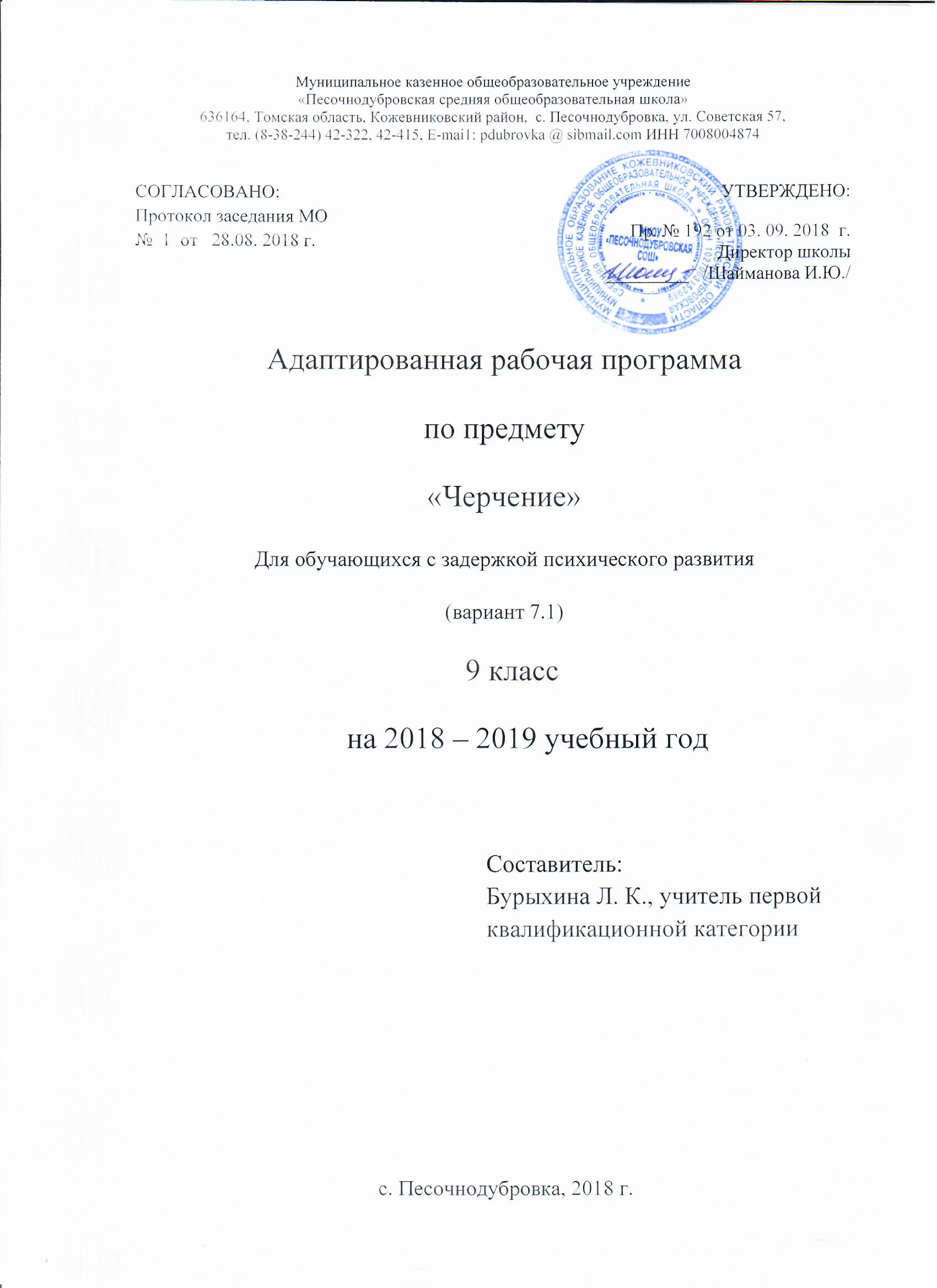 Пояснительная запискаАдаптированная программа по черчению для 9 классов для обучающихся с ограниченными возможностями здоровья 7.1 создана на основе федерального компонента государственного стандарта основного общего образования и программы общеобразовательных учреждений «Черчение», авторы: А.Д. Ботвинников, И.С. Вышнепольский, В.А. Гервер, М. М. Селиверстов.- М.: Просвещение, 2004. Программа детализирует и раскрывает содержание стандарта, определяет общую стратегию обучения, воспитания и развития учащихся средствами учебного предмета в соответствии с целями изучения черчения, которые определены стандартом.Адаптированная рабочая программа для обучающихся с ограниченными возможностями здоровья (вариант 7.2) разработана на основе следующих нормативных документов: Закон РФ « Об образовании»;Федеральный компонент государственного образовательного стандарта, утвержденный Приказом Минобразования РФ от 05.03.2004 года № 1089;Базисный учебный план общеобразовательных учреждений Российской Федерации, утвержденный приказом Минобразования РФ № 1312 от 09.03.2004 год;Федеральный закон от 29 декабря 2012 года №273-ФЗ «Об образовании в Российской Федерации»;Адаптированной образовательной программы основного общего образования МКОУ «Песочнодубровская  СОШ»; (Приказ № 102 от 31.08.2015г.)Устав МКОУ «Песочнодубровская СОШ»;Реализация рабочей программы осуществляется с использованием учебно-методического комплекта: Ботвинников А.Д., Виноградов В.Н., Вышнепольский И.С. Черчение: Учебник для 7-8 кл. – М.: АСТ: Астрель, 2008 г. Программа рассчитана для общеобразовательных школ.Целью обучения черчению является приобщение учащихся к графической культуре, совокупности достижений человечества в области освоения графических способов передачи информации.     Задачи:- изучение графического языка общения, передачи и хранения информации о предметном мире с помощью различных методов и способов отображения её на плоскости и правил считывания;- освоение правил и приёмов выполнения  и чтения чертежей различного назначения;- развитие логического и пространственного мышления, статических, динамических пространственных представлений;- развитие творческого мышления и формирование элементарных умений преобразовывать форму предметов, изменять их положение и ориентацию в пространстве- формировать умение применять графические знания в новых ситуациях;- научить самостоятельно, пользоваться учебными материалами.Общая характеристикаАдаптированная  программа    имеет профориентационную  направленность.  Ее  основными  направлениями  служат  повышение  уровня познавательной  активности  учащихся  и  развитие  их  способности  к  осознанной  регуляции  трудовой деятельности. Последнее предполагает формирование у учащихся необходимого объема профессиональных знаний  и  умений.  Во  взаимообусловленном  решении  этих  задач  строится  содержательная  часть  программы. Развернутая помощь  в  планировании  заключается  в  групповом  обсуждении  предстоящей  работы  и  в  практическом показе  учителем  последовательности  ее  выполнения. Результативность самоконтроля обеспечивается за счет полноты и точности сформированного у учащихся образа конечного и промежуточных результатов работы, а также за  счет  формирования  контрольно-измерительных  умений  и  привычки  к  выполнению  контрольных действий. Основным проектированным результатом  освоения образовательной программы является достижение выпускниками: социальной зрелости достаточной для дальнейшего самоопределения и самореализации в учебной, трудовой,  культурной сферах деятельности.Место учебного предмета «Изобразительное искусство» в учебном планеАдаптированная рабочая программа рассчитана на 17 часов в  9 классе отводится 0,5 час в неделю. Описание ценностных ориентиров содержания учебного предметаКурс черчения в школе направлен на формирование графической культуры учащихся, развитие мышления, а также творческого потенциала личности.    Понятие «графическая культура» широко и многогранно. В широком значении графическая культура понимается как совокупность достижений человечества в области освоения графических способов передачи информации. Применительно к обучению школьников под графической культурой подразумевается уровень совершенства, достигнутый школьниками в освоении графических методов и способов передачи информации, который оценивается по качеству выполнения и чтения чертежей. Формирование графической культуры учащихся есть процесс овладения графическим языком, используемым в технике, науке, производстве, дизайне и других областях деятельности.   Формирование графической культуры школьников неотделимо от развития образного (пространственного), логического, абстрактного мышления средствами предмета, что реализуется при решении графических задач. Курс черчения у школьников формирует аналитические и созидательные компоненты мышления и является основным источником развития статических и динамических пространственных представлений учащихся.Планируемые результаты изучения учебного предметаУчащиеся должны знать:правила оформления чертежа;приемы геометрических построений, в том числе основных сопряжений;основы прямоугольного проецирования на одну, две и три взаимно перпендикулярные плоскости и иметь понятие о способах построения несложных аксонометрических изображений;•	основные правила нанесения размеров.Учащиеся должны овладеть следующими умениями и навыками:правильно пользоваться чертежными инструментами;выполнять геометрические построения;наблюдать и анализировать форму несложных предметов;выполнять технический рисунок;выполнять технические чертежи несложной формы, выбирая необходимое количество видов, в соответствии с ГОСТами ЕСКД;читать чертежи несложных изделий;осуществлять преобразование простой геометрической формы детали с последующим выполнением чертежа видоизмененной детали;применять полученные знания при решении задач с творческим содержанием.Содержание курса составляют:Учебно-методическое обеспечениеУчебник Черчение  для учащихся общеобразовательных учреждений под редакцией А. Д. Ботвинникова – Москва «Астрель», 2009 год Василенко Е. А., Жукова Е. Т. Карточки-задания по черчению для 7 класса. – М.: Просвещение, 2004.-413с.Василенко Е. А., Жукова Е. Т. Карточки-задания по черчению для 8 класса. – М.: Просвещение, 2004.-239с.Журнал «Школа и производство».Карточки – задания по черчению.Модели для демонстрации разрезов и сеченийМодели для анализа форм деталей.Учебные детали для практической работыКалендарно-тематическое планирование9класс№ п.пТемыКоличество учебных часов1Введение12Метод проецирования и графические способы построения изображений43Чтение и выполнение чертежей44Сечения и разрезы45Сборочные чертежи4Итого:17№ п.пРазделы,темы занятийВид контроля, измерителиКол-во часовдата1Графический язык и его роль в передаче информации. Чертеж как основной графический документ. Из истории развития чертежа.  Инструменты для выполнения чертежей. Понятие о стандартах. Чертежный шрифт. Основная надпись чертежа.Выполнять чертёжный шрифт, делать основную надпись.текущий12Центральное и параллельное проецирование. Прямоугольное проецирование. Выполнение изображений  на одной, двух и трех взаимно  перпендикулярных  плоскостях проекций.Различать центральные и прямоугольные проекции. Вычерчивать проекцию детали.текущий13Применение метода ортогонального проецирования для выполнения чертежей. Виды чертежа.  Графическая работа № 1.        По наглядному изображению детали выполнить чертеж в трех видах.текущий14Правила оформления чертежа. Форматы, нанесение размеров. Масштабы.Выполнять чертёж в масштабе.текущий15Аксонометрические проекции. Прямоугольная изометрическая проекция. Способы построения прямоугольной изометрической проекции плоских и объемных фигур. Технический рисунок. Графическая работа № 2. Выполнить эскиз детали с натуры и ее технический рисуноктекущий16Общее понятие о форме и формообразовании предметов. Анализ геометрической формы предметов. Способы чтения и выполнения чертежей на основе анализа формы.Читать чертеж, анализировать форму деталей.текущий17Нахождение на чертеже вершин, ребер, граней, поверхностей геометрических тел, составляющих форму предмета.Определять вершины, рёбра, грани геометрических тел.текущий18Определение необходимого  и достаточного количества видов на чертеже. Выбор главного изображения и масштаба изображения.Определять главный вид. текущий19Нанесение размеров на чертежах с учетом предметов. Выполнять чертеж предметов с использованием геометрических построений.текущий110Сечения и разрезы, сходство и различия между ними. Сечения. Правила выполнения вынесенных сечений. Обозначение сечений. Графическое обозначение материалов на чертежах. Графическая работа № 3. По чертежу детали выполнить необходимые сечения.текущий111Разрезы. Простые разрезы. Графическая работа № 4. По заданным видам детали выполнить необходимые разрезы.текущий112Соединение вида и разреза. Обозначение разрезовВычерчивать чертёж текущий113Местные разрезы. Разрезы в прямоугольной изометрической проекции.Выполнять простые разрезытекущий114Общие сведения об изделии. Чертежи разъемных и неразъемных соединений деталей.Определять виды соединенийтекущий115Условное изображение резьбы на чертежах. Обозначение метрическая резьба. Упрощенное изображение резьбовых соединений. Чтение и выполнение чертежей резьбовых соединений. Графическая работа № 5. Выполнить чертеж одного из резьбовых соединений.текущий116Сборочный чертеж. Изображения на сборочном чертеже. Штриховка сечений смежных деталей, размеры, номера позиций. Спецификация.Читать спецификациютекущий117Чтение чертежей несложных сборочных единиц. Деталирование. Элементы конструирования  частей несложных изделий с выполнением фрагментов чертежей сборочных единиц. Графическая работа № 6. По сборочному чертежу изделия выполнить чертеж одной несложной детали, входящей в состав сборочной единицы.текущий1